PRAYERS                                                                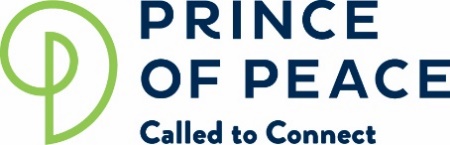 Week of May 21, 2023Just BreathePray for: Dana, Savannah, Adele, Steve, Jody O., Nicole, Gary and Jackie, Jerry, Karen, Lori, LouAnn, Atlas, Christina. Pray for those with long-term illness:  Stella Mae Aaby, Mike Corbey, Freeman Wicklund, Nancy Gilbertson, Kay Gianunzio, Leo Scroggins, William Georgia, Tom Backus, Emma Fredricson,  Carlos Juhn, Pat Elton, Donna VanPelt, Rosie, Marilyn Tubbs, David Heinz,  Keith Gartland, Dawn Benson, Bob Collins, Jordon King, Jessica Kriesel, Jesse Raub, Amy Wisdom-Strese,  Craig Taylor, Chloe Checco, Kim Thoms, Melanie Feldhake, Harry Wisdom, Naomi Edwards, Bob Pelton, Evan Marian, Carol Silkey, Jim Alsip.Pray for those currently serving in the military: Michael Lehner, Kevin Remer, Kyle Haugstad, Kassidy Riley, Kyle Kennedy, Carston Swenson, Mason Boos, Tommy Corbey, Andy Klein, Tristan Purcelli, Maurice McKay, Dave Booth, Jason Wilck, Jason McClure, Isaac Wiering.If you have a prayer request: Fill out a Connection Card, email to prayer@popmn.org, visit our website at popmn.org/prayer or contact Jody Slaughter at jslaughter@popmn.org or 952-898-9312.Up with God – IN through Community – OUT for the World | 13801 FAIRVIEW DR. BURNSVILLE, MN 55337 – 952-435-8102 – POPMN.ORG